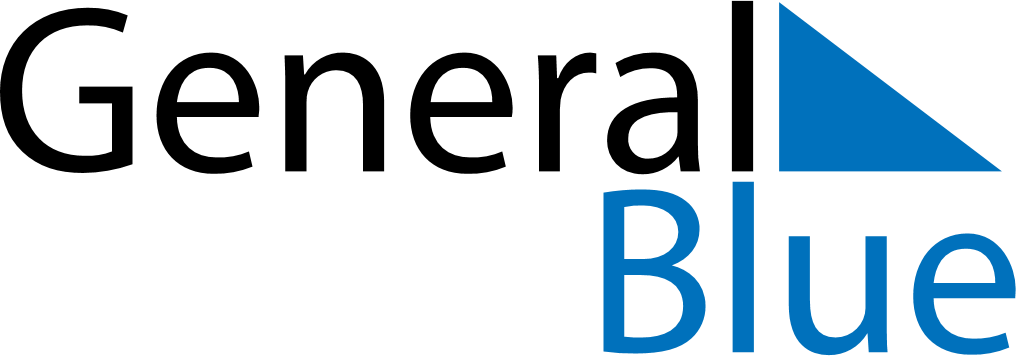 March 2019March 2019March 2019March 2019CanadaCanadaCanadaSundayMondayTuesdayWednesdayThursdayFridayFridaySaturday1123456788910111213141515161718192021222223St. Patrick’s Day242526272829293031